Little and JuniorMiss Lumbee Pageant2017-2018Wednesday, July 5th, 2017Contestant ApplicationSponsored by Lumbee Regional Development Association, Inc. (LRDA)If Contestant Slots are filledApplication Deadline:March 31, 2017For more Information, please contact:Crystal J. Strong or Sharlene Locklear at (910) 521-8602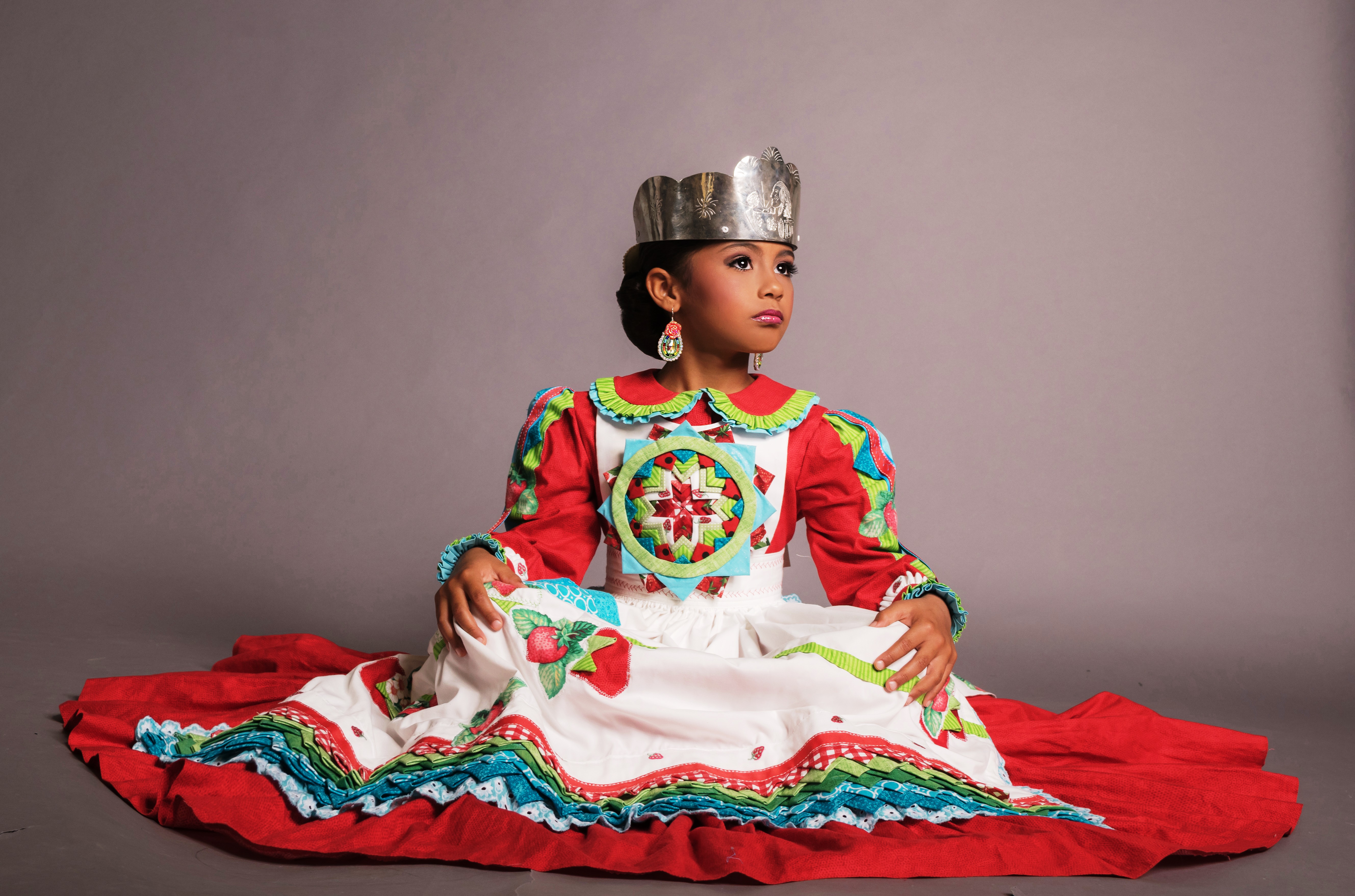 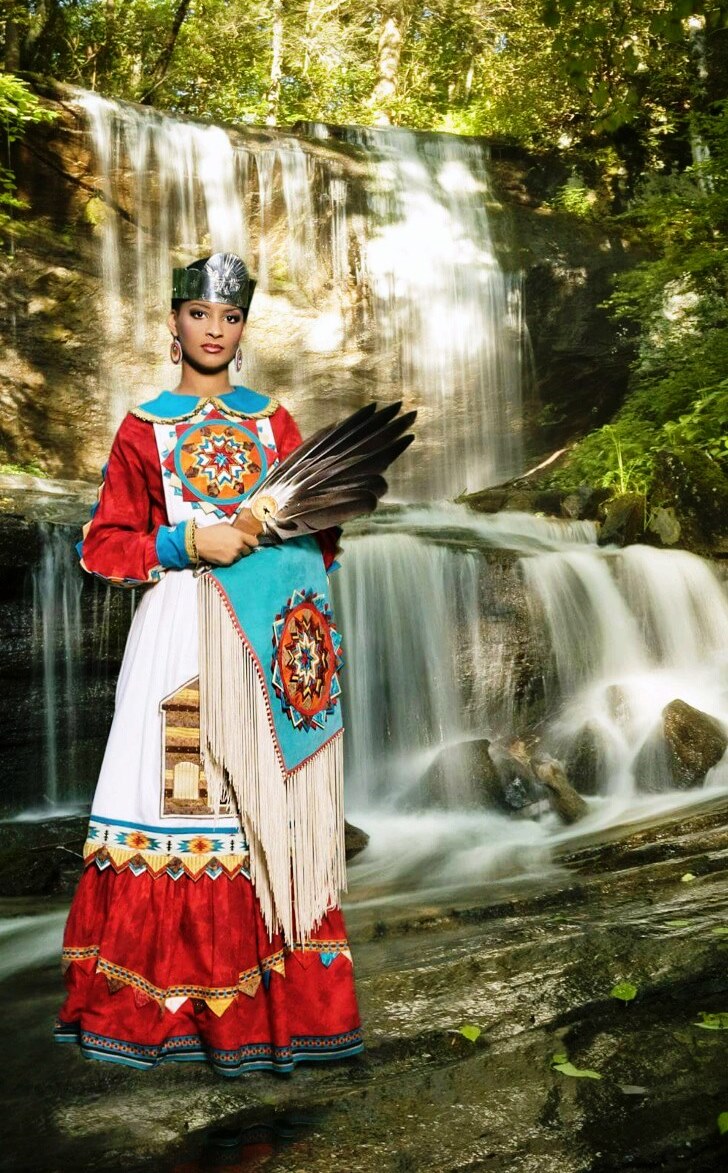 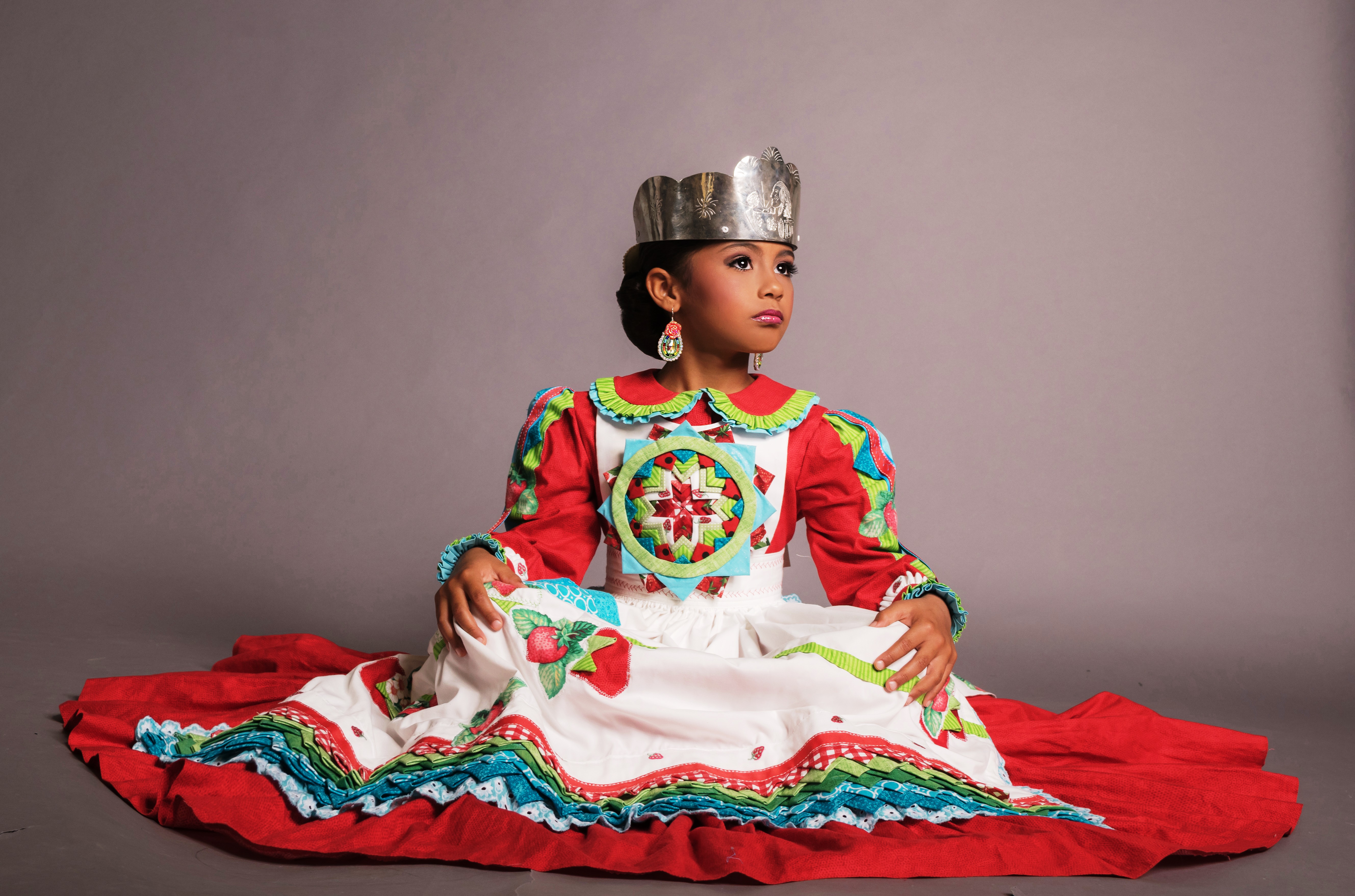 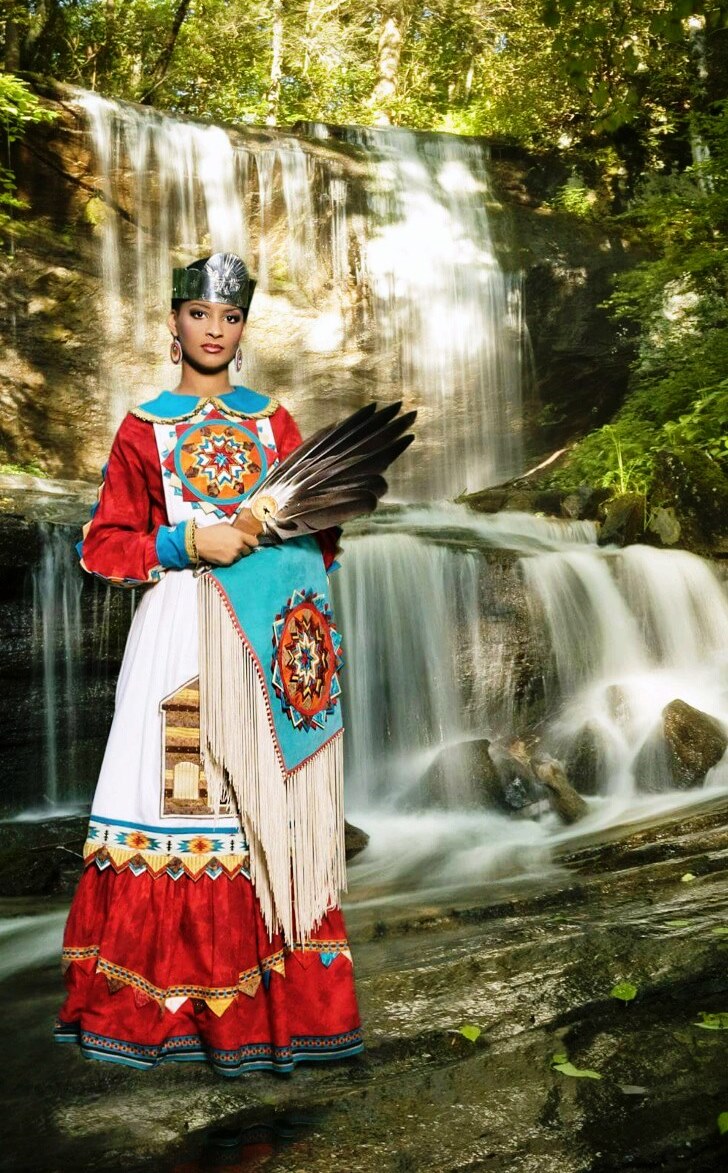 REQUIRED COMPETITION CATEGORIESLittle Miss Lumbee Competition (5-9 yrs. old) On Stage Question – 20%Regalia – 30 %Talent (2 ½ minute limit) – 30%Jr. Miss Lumbee Competition (10-13 yrs. old) On Stage Question – 20%Regalia – 30%Talent (2 ½ minute limit) – 30%Evening Wear (short and age appropriate) – 20%	Evening Wear (long and age appropriate) – 20%To complete the application process, you are REQUIRED to submit the following list of items: Official Entry Application (TYPED ONLY) Deadline to submit applications is March 31, 2017Submitting an application does not guarantee that an applicant will be accepted as a contestant. If accepted, applicants will be notified with an acceptance letter as soon as possible. Registration Fee $150.00      Please make all money orders payable to: LRDA Homecoming (Little & Jr Miss Pageant) Regalia, Talent and Beauty Information (to be used the night of the pageant) and CD (one song only on CD please) must be turned in by May 22, 2017Please have two-talent CD’s: one for rehearsal and one for the night of the performance! Contestant/Parent Signature on Official Application Certification of Lumbee Tribal Enrollment Copy of Birth Certificate Essay: “Why I want to be Little/Jr. Miss Lumbee” (No color or cover page) Essay’s must be TYPED ONLY and please include your name. Little Miss Contestant Essay should be 100 words and Jr. Miss Contestant Essay should be 200 words. Please submit completed applications to:Little/Jr. Miss Lumbee Pageant   (Attention: Crystal J. Strong, Pageant Director) Lumbee Regional Development Association, Inc. P.O. Box 68Pembroke, NC 28372Tell Us About YourselfName of School:   	Grade:  	Favorite Subject(s):  	Hobbies & Interests: 	Awards/Honors Received:  	Other interesting facts about yourself that you want to share (e.g. favorite pet, places you have visited, etc)Little or Junior Miss LumbeeContestant Application2017-2018Little or Junior Miss LumbeeContestant Application2017-2018Little or Junior Miss LumbeeContestant Application2017-2018Little or Junior Miss LumbeeContestant Application2017-2018Little or Junior Miss LumbeeContestant Application2017-2018Little or Junior Miss LumbeeContestant Application2017-2018Little or Junior Miss LumbeeContestant Application2017-2018Little or Junior Miss LumbeeContestant Application2017-2018First Name First Name Middle NameMiddle NameMiddle NameLast NameLast NameLast NameAddressAddressAddressMother’s NameMother’s NameMother’s NameFather’s NameFather’s NameCityCityStateNorth CarolinaStateNorth CarolinaZip CodeZip CodeLittle	JuniorLittle	JuniorHome PhoneCell PhoneDate of BirthMonth  	 Day  	 Year  	Date of BirthMonth  	 Day  	 Year  	Date of BirthMonth  	 Day  	 Year  	Date of BirthMonth  	 Day  	 Year  	Date of BirthMonth  	 Day  	 Year  	AgeTALENT INFORMATIONType of Talent	Singer	Dancer	Other(please explain): _ 		  MUST list song title for music used in talent  			 MUST give a detailed description of your talent  	_What Equipment will you need? (ABSOLUTELY NO PROPS ALLOWED ON STAGE!)Hand Microphone	Mic Stand	Piano	Other, please explain 	Please have two-talent CD’s: one for rehearsal and one for the night of performance! TALENT INFORMATIONType of Talent	Singer	Dancer	Other(please explain): _ 		  MUST list song title for music used in talent  			 MUST give a detailed description of your talent  	_What Equipment will you need? (ABSOLUTELY NO PROPS ALLOWED ON STAGE!)Hand Microphone	Mic Stand	Piano	Other, please explain 	Please have two-talent CD’s: one for rehearsal and one for the night of performance! TALENT INFORMATIONType of Talent	Singer	Dancer	Other(please explain): _ 		  MUST list song title for music used in talent  			 MUST give a detailed description of your talent  	_What Equipment will you need? (ABSOLUTELY NO PROPS ALLOWED ON STAGE!)Hand Microphone	Mic Stand	Piano	Other, please explain 	Please have two-talent CD’s: one for rehearsal and one for the night of performance! TALENT INFORMATIONType of Talent	Singer	Dancer	Other(please explain): _ 		  MUST list song title for music used in talent  			 MUST give a detailed description of your talent  	_What Equipment will you need? (ABSOLUTELY NO PROPS ALLOWED ON STAGE!)Hand Microphone	Mic Stand	Piano	Other, please explain 	Please have two-talent CD’s: one for rehearsal and one for the night of performance! TALENT INFORMATIONType of Talent	Singer	Dancer	Other(please explain): _ 		  MUST list song title for music used in talent  			 MUST give a detailed description of your talent  	_What Equipment will you need? (ABSOLUTELY NO PROPS ALLOWED ON STAGE!)Hand Microphone	Mic Stand	Piano	Other, please explain 	Please have two-talent CD’s: one for rehearsal and one for the night of performance! TALENT INFORMATIONType of Talent	Singer	Dancer	Other(please explain): _ 		  MUST list song title for music used in talent  			 MUST give a detailed description of your talent  	_What Equipment will you need? (ABSOLUTELY NO PROPS ALLOWED ON STAGE!)Hand Microphone	Mic Stand	Piano	Other, please explain 	Please have two-talent CD’s: one for rehearsal and one for the night of performance! TALENT INFORMATIONType of Talent	Singer	Dancer	Other(please explain): _ 		  MUST list song title for music used in talent  			 MUST give a detailed description of your talent  	_What Equipment will you need? (ABSOLUTELY NO PROPS ALLOWED ON STAGE!)Hand Microphone	Mic Stand	Piano	Other, please explain 	Please have two-talent CD’s: one for rehearsal and one for the night of performance! TALENT INFORMATIONType of Talent	Singer	Dancer	Other(please explain): _ 		  MUST list song title for music used in talent  			 MUST give a detailed description of your talent  	_What Equipment will you need? (ABSOLUTELY NO PROPS ALLOWED ON STAGE!)Hand Microphone	Mic Stand	Piano	Other, please explain 	Please have two-talent CD’s: one for rehearsal and one for the night of performance! EMERGENCY CONTACT (please list two)Name:  	  Relationship:  		Phone #  	   Name:  	  Relationship:  		Phone #  	In the event you cannot pick up your child from Pageant practices, please list name(s) of person(s) belowthat has your permission to pick up your child. Only the names listed will be allowed to remove your child from the LRDA/GPAC facility.Name:  		 Relationship:  		Phone #  	 Name:  		  Relationship:  	 	 Phone #  	  Name: 	  Relationship:  		Phone #  	ACKNOWLEDGEMENT STATEMENTI agree not to hold the Lumbee Regional Development Association or any organization, facility or board member associated with this event liable for any loss, injury, theft or otherwise occurring before, during or after participation in this event.  I agree to abide by Little and Jr. Miss Lumbee Pageant rules and decision. I agree that I will not pursue legal action against Lumbee Regional Development Association or any organization, facility or board member associated with this event or its members in any form. I agree to allow my photo to be used in future Little and Jr. Miss Lumbee Pageant advertising/promotions. Furthermore, I agree to allow my family or my child to be videotaped or photographed during the show to be published by public media including but not limited to local newspapers and television. I also agree to fully participate in any and all activities associated with being a contestant and the pageant to include but not limited to riding the Lumbee Homecoming, Little and Junior Miss Lumbee Float in parades. If I win the event I will participate in the events throughout the year as a Lumbee Ambassador. Contestant’s relatives and or friends are prohibited from harassing or intimidating Judges or Auditors prior to any pageant. This will result in immediate contestant disqualification! Also harassment of any judge or auditor after a pageant will be grounds for LRDA not to permit the respective contestant to participate in any future pageant, if applicable.Contestant Signature	Date	Notary Public	DateParent/Legal Guardian Signature	Date	My Commission ExpiresFor Office Use Only$150 Application fee received on  	/ 	/	  		Money OrderReceived by  				Contestant #  	 (Certifying Official)	(Date)